Лекция 1 «Предприятие и предпринимательство в условиях рыночной экономики»Предпринимательство, его формы, виды.Предприятие, его цели, задачи, функции.Классификация предприятий.Организационно-правовые формы предприятия.Объединение предприятий.1.Предпринимательство, его формы и видыПредпринимательская деятельность—это самостоятельная инициативная деятельность граждан и их объединений, направленная на получение прибыли.Признаками предпринимательской деятельности  являются:риск;инициатива;ответственность;самостоятельность;поиск новых решений;динамизм.Субъекты предпринимательской деятельности: физические, юридические лица и иностранные граждане.Физическое лицо—отдельный гражданин, осуществляющий  деятельность на свой страх и рискЮридическое лицо—организация, которая имеет обособленное имущество; отвечает по обязательствам этим имуществом; имеет права и несёт обязанности; является истцом и ответчиком в суде.Предпринимательская деятельность  осуществляется в следующих формах:Самим собственником средств производства;Руководителем предприятия от имени собственника.Виды предпринимательской деятельностиФормы предпринимательстваиндивидуальныеколлективныекорпоративные2.Предприятие, его цели, задачи, функцииПредприятие—это самостоятельно обособленный хозяйствующий субъект, созданный для производства продукции, выполнения работ, оказания услуг.Цель деятельности предприятия —получение прибыли.Цель и виды деятельности предприятия указаны в уставе. Предприятие начинает функционировать с момента утверждения устава. К моменту функционирования предприятия устав должен быть оплачен наполовину, а остальная часть – в течение года.Функции предприятия:Изготовление продукции;Продажа и поставка продукции;Послепродажное обслуживание;Внедрение новой техники и технологий;Ценовая политика и др.Задачи предприятия:Получение доходаОбеспечение потребителей продукцией;Выполнение обязательств перед поставщиками, бюджетом и др.Создание рабочих мест.Недопущение сбоев в работе, выпуск качественной продукцииОхрана окружающей среды и др.Задачи предприятия определяются интересами владельца, размерами капитала, ситуацией внутри предприятия, внешней средой.3. Классификация предприятийОсновными признаками классификации являютсяотраслевая и предметная специализацияструктура производствамощность производственного потенциала (размер предприятия)назначение продукцииформа собственностивид используемого сырьяВ зависимости от отраслевой принадлежностиПредприятие добывающей и перерабатывающей отрасли;Предприятие производящие средства производства (группа «А») и предметы потребления (группа «В»)предприятия различных отраслей: машиностроения, деревообработка, пищевая, легкая промышленностьПо структуре производства Узкоспециализированные предприятия- изготавливают ограниченный ассортимент продукции массового или крупносерийного производства(чугун, сталь, зерно, мясо)Многопрофильные предприятия- выпускают продукцию широкого ассортимента и различного назначения (компьютеры, станки, холодильники)Комбинированные предприятия – последовательная переработка сырья и превращение в готовую продукцию. Чаще встречаются в химической, металлургической промышленности.По размерам:КрупныеМелкие средниеКритерием является численность работников, стоимость основных фондов.К малым предприятиям в Росси и относятся предприятия в промышленности и строительстве с численностью до 100 человек, оптовой торговле до 50человек, розничной торговле -до 30человек, прочих отраслях – до 50 человек.По назначению продукции:А) предприятия, производящие средства производства (группа «А»)Б) предприятия, производящие предметы потребления (группа «А»)По формам собственности- частные, государственные, коллективныеПо виду используемого сырья- добывающие, перерабатывающие.4. Организационно-правовые формы предприятийВ зависимости от целей деятельности организации делятся наа) коммерческие – ставят целью своей деятельности получение прибылиб) некоммерческие- не ставят целью своей деятельности получение прибыли (общественные, религиозные, благотворительные фонды)В соответствии с гражданским кодексом РФ коммерческими организациями являются:Хозяйственные товарищества:Полные товарищества;Товарищество на «вере» (коммандитные)Капитал необходимый для ведения хозяйственной деятельности называется складочным. Формируется складочный капитал  за счёт средств учредителей. Вкладом могут быть: денежные средства, основные, оборотные средства.Полным товариществом признает товарищество, участники которого в соответствии с заключенными между ними договором занимаются предпринимательской деятельностью от имени товарищества и несут ответственность по его обязательствам принадлежащим им имуществомКоличество учредителей не менее двух. Полное товарищество не может быть физическим лицом.Полное товарищество создается на основании учредительного договора.Прибыль и убытки распределяются между его участниками пропорционально долям в складочном капитале.Полные товарищества имеют солидарную и субсидиарную ответственность. Солидарная—ответственность в пределах вклада. Субсидиарная—дополнительная ответственность личным имуществом.Товарищество на вере состоит из двух групп участников: полных товарищей и вкладчиков. Полные товарищи осуществляют предпринимательскую деятельность от самого товарищества и несут неограниченную и солидарную ответственность по обязательствам товарищества. Вкладчики (каммандиты) лишь делают вклады в имущество товарищества, но не отвечают своим личным имуществом по его обязательствам. Вкладчик не вправе участвовать  в управлении делами товарищества на вере и выступать от его имени, но имеет право знакомиться с финансовой деятельностью товарищества.Хозяйственные общества;ООО—общества с ограниченной ответственностью;ОДО—общества с дополнительной ответственностью;АО—акционерное общество;  ОАО—открытое акционерное общество;ЗАО—закрытое акционерное общество.ЗАО-уставной капитал не менее 100 кратного размера минимальной з/платы.ОАО-уставной капитал не менее 1000 кратного размера минимальной з/платы.Уставный капитал—денежная оценка имущества предприятия. Он показывается на балансе и включает основные средства, оборотные средства, нематериальные активы и формируются за счёт вкладов учредителей.Общество с ограниченной ответственностью учреждается одним или несколькими лицамиУставный капитал разделен на доли, определенные учредительными документамиУчастники ООО не отвечают по его обязательствам и несут риск убытков в пределах стоимости внесенных ими вкладов.Учредительские документы: учредительский договор и уставОбщество с дополнительной ответственностью является разновидностью ООО и поэтому на него распространяются все правила о таком обществе. Но наряду с солидарной ответственностью оно имеет и субсидиарная ответственностьОсобенность ОДО: при недостаточности имущества данного общества для удовлетворения претензий его кредиторов участники общества могут быть привлечены к имущественной ответственности, причем солидарно друг с другом. Однако размер ответственности ограничен.Акционерные общества - это общества, уставный капитал которого разделен на определенное количество акций, они вправе выпускать акции на всю сумму уставного капитала. Участники АО не отвечают по его обязательствам и несут риск убытков, связанных с деятельностью общества, в пределах стоимости принадлежащих им акций.Акции бывают простые (75%)- размер дивидендов зависит от прибыли; и привилегированные (25%)-гарантируют доход в виде дивидендов владельцу, не даёт право на участие в делах АООсновной учредительский документ – устав.Общие черты хозяйственных обществ и товариществ:имущество принадлежит на праве собственностиявляются коммерческими организациямиобщества и товарищества как юридические лица могут быть участниками других обществ и товариществРазличия хозяйственных обществ и товариществ:товарищество- это объединение лиц, а общества – это объединения капиталовв товариществах, участники которых должны заниматься предпринимательской деятельностью, могут участвовать лишь индивидуальные предприниматели.Общества могут быть созданы одним лицом, а товарищества- нет Производственные кооперативы. Численность не менее 5 человек, занимаются оказанием услуг, переработкой с\х продукции и т. д.  Прибыль распределяется пропорционально результатам работы. Государственные (муниципальные) унитарные предприятия. Основаны на праве хозяйственного ведения или оперативного управления4.Объединения предприятийВ целях координации деятельности, защиты коммерческих интересов и повышения эффективности капитала предприятия добровольно объединяются в ассоциации, концерны, консорциумы, корпорации, холдинги.Главные принципы образованиядобровольность объединенийравноправие партнеровсвобода выбора организационных формсамостоятельность и ответственность участниковАссоциации – это добровольные объединения предприятий, научных, проектных, строительных и др. организаций, имеющих ограниченную ответственностьКонсорциумы – объединяют предприятия любой формы собственности для решения крупномасштабных задач.Синдикат – коллективная форма предпринимательства, связана в основном, со сбытом продукции (добывающая промышленность, сельское, лесное хозяйство)Холдинги – это акционерная форма , обладает контрольным пакетом акций других акционерных фирм с целью финансового контроля за их работой и получения дохода на вложенный капитал.Лекция 2. Организационная структура предприятия1.Организационная структура  предприятия, факторы ее определяющие2. Инфраструктура организации как основа для экономического развития организации (предприятия)3. Производственная структура предприятия и ее элементы4. Типы производства1.Цель организационной структуры состоит в том, чтобы обеспечить достижение стоящих перед организацией целей и задач Структура управления предприятием 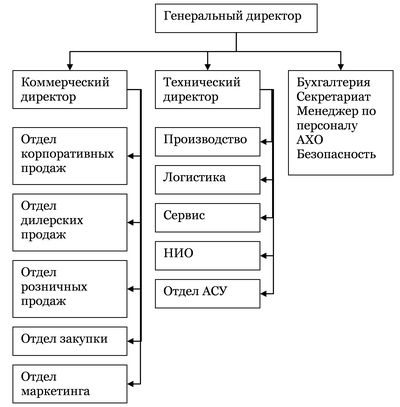 2.Инфраструктура предприятия - это подразделения по обслуживанию основного производства, а также социальному обслуживанию коллектива Различают производственную и непроизводственную инфраструктуруПроизводственная инфраструктура имеет целью обеспечение бесперебойного и эффективного функционирования производственного процессаРаботы по обслуживанию основного производства выполняются вспомогательными и обслуживающими хозяйствами: инструментальнымремонтным транспортным энергетическим, складскимслужбами материально-технического снабжения и сбыта продукции. 3.Производственная структура предприятия – состав входящих в него подразделений, а также характер их взаимосвязиЭлементы производственной структуры : 
- цех 
- участок
- рабочее местоЦех – это  часть предприятия, имеющая административную самостоятельность, законченный технологический процесс  по изготовлению всей продукции предприятия или ее частейУчасток- совокупность рабочих мест, где осуществляется законченный производственный процесс по изготовлению готового продукта или части техпроцессаРабочее место - часть производственной площади с находящимися орудиями и предметами труда соответствующими характеру работВиды производственных структурТехнологическая (литейный, кузнечный, механический, швейный цехиПредметная (шасси, коробки скоростей, инструментальный цех)СмешаннаяФакторы, определяющие структуру- Отраслевая принадлежность- Сложность выпускаемой продукции- Объем производства- Специализация производства- Уровень автоматизации производстваСовершенствование производственной структуры- Укрупнение предприятий и цехов- Размещение цехов и участков с учетом характера технологического процесса- обеспечение специализации и кооперирования пр-ва- соблюдение рационального соотношения между основными, вспомогательными цехами4. Типы производстваЛекция 3 Организация производственного процесса1. Производственный процесс  и его содержание
 2.Принципы организации производственных процессов
3. Производственный цикл
4. Формы организации производства1.Современное производство представляет собой сложный процесс превращения сырья, материалов, полуфабрикатов и других предметов труда в готовую продукцию, удовлетворяющую потребностям общества Совокупность всех действий людей и орудий труда, осуществляемых на предприятии для изготовления конкретных видов продукции, называется производственным процессомОсновной частью производственного процесса являются технологические процессы, которые представляют целенаправленные действия по изменению форм, размеров и физико-химических свойств предметов труда По своему назначению и роли в производстве ПП подразделяются на основные, вспомогательные и обслуживающиеОсновные- изготовление основной продукции, выпускаемой предприятием Вспомогательные -ремонт оборудования, изготовление оснастки, выработка пара Обслуживающие -процессы транспортировки, складирования, подбора и комплектования деталей По характеру воздействия на предмет труда: технологические и естественные процессы
По степени непрерывности: непрерывные и дискретные (прерывные) процессыПо уровню механизации - ручные процессы; - машинно-ручные;  - машинные;    - автоматизированные (станок-автомат; - аппаратурные2.Принципы оргаизации производственных процессовДифференциации   Концентрации     Специализации     Пропорциональность    Параллельность    РитмичностьПрямоточность       Непрервность 3.Производственным цикл – это календарный период времени, в течение которого предмет труда проходит все стадии производственного процесса от первой операции до сдачи (приемки) готового продукта включительноПроизводственный цикл включает элементы: рабочий период и время перерывовРабочий период –технологические операции - подготовительно-заключительные операции контроль качестватранспортные операции  естественные процессыВремя перерывов режим трудамежоперационное пролеживание деталей -     недостатки в организации труда и производстваСокращение цикла дает возможность цеху или  участку выполнить задание с меньшим объемом незавершенного производства. Это значит, что предприятие сможет выполнить установленный план с меньшими затратами 4.Формы организации производстваКонцентрация производстваСпециализация производстваКооперирование производстваКомбинирование производстваКооперирование производства - это длительные, устойчивые связи между предприятиями в производстве для совместного изготовления одного продукта, годного к потреблению (кооперированные поставки для производства машин – двигатели, колеса, трансформаторы, стекла, кресла и т.д.)Концентрация — это процесс, направленный на увеличение выпуска продукции или оказания услуг на предприятии. Формы концентрации: - увеличения выпуска однородной продукции (специализированные предприятия), - увеличения выпуска разнородной продукции (универсальные предприятия); - развития концентрации на основе комбинирования производства (предприятия комбинаты); - развития концентрации на основе диверсификации производства. Специализация производства - это сосредоточение деятельности предприятия  на выпуск ограниченной номенклатуры изделийРазличают 3 вида организации движения производственных процессов во времени:Последовательная форма означает, что предметы труда на каждую последующую операцию передаются лишь после окончания обработки всей партии на предшествующей операции.Параллельная форма означает, что запуск и обработка и предметов труда с операции на операцию осуществляется  поштучно, без ожидания Последовательно-параллельная форма является промежуточной между последовательной и параллельной формами и частично устраняет присущие им недостатки. Изделия с операции на операцию передаются транспортными партиями ууру  Лекция 4-5  ОСНОВНЫЕ СРЕДСТВА ПРЕДПРИЯТИЯ, ИХ  СОСТАВ И СТРУКТУРА, показатели1.Понятие и классификация основных средств организации2.Структура основных средств и факторы, влияющие на структуру.3.Оценка и переоценка основных средств. 4. Амортизация основных средств5. Показатели использования  основных средств6. Показатели состояния и движения основных средств7. Износ основных средств (самостоятельно)1. Основные средства предприятия и их классификация.Согласно положению по бухгалтерскому учету ПБУ 6/01 «Учет основных средств»Основные средства –это часть имущества: используемого в качестве средств труда при производстве продукции, выполнении работ, оказании услуг либо для управления организации в течение периода, превышающего 12месяцев, участвуют во многих производственных циклах и постепенно переносящие часть своей стоимости на стоимость готового продуктаОсновные средства классифицируются по следующим признакам;1. По материально–вещественному составу:здание, сооружения (мосты, станции и т.д.),передаточные устройства (для передачи, электроэнергии, жидких и газообразных веществ), машины и оборудование, измерительные и  регулирующие приборы и устройства, вычислительная техника, транспортные средства, инструменты всех  видов, производственный и хозяйственный инвентарь (контейнеры, рабочая мебель, средства организационной техники),  рабочий и продуктивный скот, многолетние лесонасаждения, внутрихозяйственные дороги,  капитальные вложения на улучшение земель.2. По принадлежности:         1) собственные , т.е. принадлежат предприятию         2) арендованные  (принадлежащие другим предприятиям)          3. По сферам деятельности:производственные  и непроизводственные          4. По степени использования:находящиеся в эксплуатации запасеаренде консервации (временно не используемые)     5. По роли в производственном процессе:1) Активные основные средства - это средства труда, которые участвуют в процессе производства, контроле качества, выработке электроэнергии. Например: машины и оборудование, измерительные приборы и инструменты.2) Пассивные основные средства – это средства труда, которые способствуют созданию нормальных условий для функционирования производства (здания, сооружения, передаточные устройства)2. Структура основных средств. Под структурой основных средств понимаются соотношение стоимости различных видов основных средств в общей их стоимости, выраженное в процентах.О прогрессивности структуры судят по удельному весу активной части основных средств.На структуру основных средств влияют факторы:Особенности производства (вид и сложность конструкции выпускаемых изделий) Особенности технологического процесса. Уровень автоматизации производств Местонахождение предприятия, тип производства.3.Оценка основных средств. Оценка основных средств это определение стоимости основных средств, для целей учета, анализа и выполнения экономических расчетов.Различают следующие виды оценки основных средств:1.  Первоначальная стоимость2.   Остаточная стоимостьВосстановительная  стоимостьВ Положении по бухгалтерскому учету (ПБУ 6/01) «Учет основных средств» указан порядок оценки основных средств.1.Первоначальная стоимость включает фактические затраты на приобретение, сооружение, изготовление (без НДС) и доведению их до состояния пригодного к использованию 2.Остаточная стоимость определяется как разница между первоначальной стоимостью и суммой начисленного износа за весь период эксплуатации.Износ начисляется в пределах срока полезного использования в процентах от первоначальной стоимости.3) Восстановительная стоимость - стоимость воспроизводства основных средств в современных условиях и действующих ценах, т.е. с течением времени стоимость основных средств меняется, это объясняется инфляционными процессами и развитием  НТП.Для определения восстановительной стоимости производится переоценка основных средств.Переоценка проводится по решению предприятия, не чаще 1 раза в год. 4. Амортизация основных средств — это процесс перенесения первоначальной стоимости основных средств на Амортизация основных средств — это процесс перенесения первоначальной стоимости основных средств на издержки производства.Начисляется она ежемесячно по нормам в % от первоначальной стоимости (ПС). Нормы амортизации устанавливаются предприятием исходя из срока полезного использования (СПИ) А = ПС* NА / 100% NА = 100% / СПИ Амортизация начисляется в пределах срока полезного использования до полного погашения стоимости или списания.Пример: ПС оборудования 80 тыс. руб, СПИ – 5 летА= 80000*20%,100% = 16 тыс.руб Амортизация  начисляется по вновь введенным основным фондам с 1-го числа месяца следующего за месяцем их введения в эксплуатацию, а по выбывшим - прекращается с 1-го числа месяца, следующего за месяцем их выбытия. Начисление амортизации приостанавливается в период реконструкции, технического перевооружения, продолжительность которых более 12 месяцев.Сумма начисленной. амортизации используются на финансирование капитальных вложений: приобретение нового оборудования, модернизацию, строительство, реконструкцию.Амортизация объектов основных средств производится одним из следующих способов          1.Линейный способ.2.Способ уменьшаемого остатка.3.Способ списания стоимости по сумме чисел лет срока полезного использования.4.Способ списания стоимости пропорционально объёму продукции (работ).Применение одного из этих способов по группе однородных объектов основных средств производится в течение всего его срока полезного использования.При линейном способе годовая сумма начисления амортизационных отчислений определяется исходя из первоначальной стоимости объекта основных средств и нормы амортизации, исчисленной исходя из срока полезного использования этого объекта.Пример Первоначальная стоимость 80 тыс. руб, СПИ – 4 года. Следовательно норма амортизации равна 25%При способе уменьшаемого остатка годовая сумма начисления амортизационных отчислений определяется исходя из остаточной стоимости объекта основных средств на начало отчётного года и нормы амортизации, исчисленной исходя из срока полезного использования этого объекта и коэффициента ускорения, устанавливаемого в соответствии с законодательством РФ5.Показатели основных средств делятся на 3 группыПоказатели движения основных средствПоказатели состояния основных средствПоказатели эффективного использования основных средствК показателям использования основных средств  относятся: 1. фондоотдача (ф. о.)2. фондоёмкость (ф. е.)3. фондовооружённость (ф. в.)4.фондорентабельность (ф.р.) Фондоотдача характерезует выручку от продажи продукции  на один рубль среднегодовой стоимости основных средств.Ф.0. = Выручка от продажи продукции / ср. год. ст-сть ОС На фондоотдачу влияют факторы:- повышение коэффициента сменности работы оборудования- сокращение и ликвидация внутрисменных простоев- сокращение времени нахождения оборудования в ремонте- использование новой техники и прогрессивных технологий - реконструкция производстваФондоемкость показатель обратный фондоотдаче и показывает стоимость ОС, приходящихся на 1 рубль проданной продукции. Ф.Е. = 1 / Ф.0. илиФ.Е = Ср. год стоимость ОС / Выручка от продажи продукцииФондоворуженность труда показатель стоимости основных средств, приходящихся на одного среднесписочного работника.Ф.В.= стоимость основных годовых средств / ССЧ ССЧ - среднесписочное численности работниковФондорентабельность характеризует  сумму прибыли, приходящейся на 1 рубль ОС.Ф.Р. = прибыль / ср. год. стоимость ОС Показатели движения основных средств Процесс движения основные средств характеризуется, с одной стороны, поступлением основных средств, с другой – их выбытием. Вследствие этого объем основных средств предприятий в течение времени их работы изменяется.Показателями движения основных средств являются коэффициент поступления, обновления и коэффициент выбытия.Коэффициент поступления вычисляют как отношение стоимости поступивших основных фондов, , к стоимости основных фондов на конец периода. Коэффициент выбытия показывает, какая часть основных средств выбыла в отчётном периоде. Его вычисляют как отношение стоимости выбывших в течение данного периода основных средств к стоимости основных средств на начало периода.     Показатели состояния ОСК показателям состояния основных средств относят коэффициент износа и коэффициент годности.Сумму износа основных средств в целом определяют  как разность между полной первоначальной и остаточной стоимостью. Отношение суммы износа ОС к их полной первоначальной стоимости составляет коэффициент  износа. Он характеризует долю той части стоимости ОС, которая переносится на стоимость готового продукта.Коэффициент годности характеризует неизношенную часть ОС, т.е. долю их стоимости, которая ещё не перенесена на готовый продукт. Коэффициент годности можно получить делением остаточной стоимости на полную стоимость основных фондов:7.Износ основных фондов - это процесс потери моральных и физических характеристик объектов основных средств, т.е. в процессе износа основные фонды утрачивают часть своей стоимости и переносят ее на готовый продукт.Различают физический и моральный износ основных средств. ФИЗИЧЕСКИЙ износ - утрата  основными средствами их  потребительской стоимости, независимо от того эксплуатируются они или бездействуют (воздействие атмосферных осадков).  МОРАЛЬНЫЙ износ - уменьшение стоимости основных средств вне зависимости от физического износа. Различают два вида морального износа:удешевление процесса производства основных средств, развитием научно-технического прогресса, который приводит к внедрению в производство новых средств труда и использование ранее применявшихся основных средств экономически невыгодно. Износ может быть полным и частичным.Последствия полного износа можно устранить только полной заменой основных средств, а последствия частичного износа устраняются либо ремонтом, либо модернизацией и реконструкцией.Лекция  Тема « Оборотные средства предприятия.»Оборотные средства предприятия и их составИсточники формирования оборотных средств и структура оборотных средствПоказатели оборачиваемости оборотных средствПути ускорения оборачиваемости оборотных средствНормирование оборотных средств1. Оборотные средства предприятия и их составОборотные средства —это выраженные в денежной форме оборотные  фонды и фонды обращения предприятия, обеспечивающие непрерывность  процесса воспроизводства.Оборотные фонды—это часть оборотных средств, которая обслуживает процесс производства и обеспечивает его непрерывность и ритмичность.	Состав оборотных производственных фондов:1.Производственные запасы -Сырья и материалов;-Топлива;-Покупных полуфабрикатов и комплектующих изделий;-Запасных частей;-Средств труда, сроком эксплуатации менее 1года ( инструменты, приспособления, спецодежда и  другие)-Тары.2.Незавершённое производство (НЗП)—это продукция (работа), не прошедшая все стадии обработки в одном цехе  3.Полуфабрикаты собственного производства – предметы труда, прошедшие все стадии обработки в одном цехе, но требующие обработки в другом цехе.4.Расходы будущих периодов—это расходы, произведенные в отчётном периоде, но относящиеся к следующим за отчётным периодам и подлежат отнесению на издержки производства или обращения (либо на соответствующие источники средств организации) в течение срока, к которому они относятся, т.е. в следующие месяцы, годы.                    Фонды обращения (оборотные фонды в обращении)—это часть оборотных средств, обслуживающая процесс реализации продукции, они находятся в сфере обращения.	Состав фондов обращения:1.Готовая продукция на складе предприятия —, это изделия и продукты, полностью законченные на данном предприятии, отвечающие требованиям стандартов и техническим условиям, принятые отделом технического контроля (ОТК) и сданные на склад готовой продукции.2.Товары отгруженные (товары в пути, товары, отгруженные заказчикам, но ещё не оплаченные ими).3.Расчеты с дебиторами (средства в расчетах):За товары, работы, услуги;С персоналом по прочим операциям;4.Денежные средства:В кассе;На расчётном счёте;Все оборотные средства делятся на нормируемые и ненормируемые. К нормируемым относятся все оборотные фонды и готовая продукция.2. Источники формирования оборотных средств и структура оборотных средствРазличают источник формирования оборотных средств собственные и закмныеСобственные оборотные средства –это оборотные средства, которые полностью принадлежат предприятию или находятся в его постоянном пользовании. Они создаются за счёт источников, принадлежащих предприятию,--уставный, добавочный, резервный капитал, средств спец. фондов (накопления, социальной сферы), нераспределённой прибыли.Заёмные оборотные средства –это краткосрочные кредиты банкаПривлечённые оборотные средства –это оборотные средства, не принадлежащие организации, но временно участвующие в её хозяйственном обороте.	Структура оборотных средствПод структурой оборотных средств понимается соотношение стоимости различных видов оборотных средств в общей их стоимости , выраженное в %На структуру влияютспецифика отраслидлительность циклауровень специализации производствауровень автоматизации производства3. Показатели оборачиваемости оборотных средствОборачиваемость оборотных средств—это движение оборотных средств, при котором они последовательно переходят из сферы обращения в сферу производства  и снова в сферу обращения, меняя при этом несколько раз свою форму—денежную на товарную и сноа на денежную.ДВИЖЕНИЕ    ОБОРОТНЫХ   СРЕДСТВСфера  обращения   -       сфера    производства   - сфера обращенияД—Т. . . . . . . . .П. . . . . . . ..Т``—Д`` Д—денежные средства, авансируемые хозяйствующим субъектомТ—средства производства (орудия и предметы труда)П—процесс производства Т``—готовая продукцияД``—денежные средства, полученные от продажи продукции     Показатели оборачиваемости оборотных средств:Коэффициент оборачиваемости(скорость оборота)—показывает, сколько в среднем оборотов совершили за анализируемый период оборотные средства в размере среднего остатка или сколько рублей реализации приходится в среднем на 1 рубль авансированных оборотных средств (это фондоотдача оборотных средств).                            К обор = Выручка от продажи продукции/ средние остатки оборотных средствСр. остатки обор.средств=  ------------------------------------------------------------------------------------------Продолжительность одного оборота оборотных средств(длительность оборотов)—показывает, за сколько дней в среднем совершается один оборот оборотных средств за анализируемый период:                            Т оборота = количество дней в план периоде / К обор Количество дней в план периоде – год- 360дн, квартал – 90 дней, месяц -30 днейКоэффициент закрепления показывает сумму оборотных средств приходится в на 1 рубль проданной продукции. Является обратным показателем коэффициенту оборачиваемости   Кз=1/ Кобоач     Чем выше коэффициент оборачиваемости, меньше длительность оборота и коэффициент загрузки, тем эффективнее использовались оборотные средства (текущие активы).Высвобождение оборотных средств бывает  абсолютным и относительным (Вабс и Вотн) Вабс= Оср1 – Оср0Оср1 и Оср0 – средние остатки отчетного и базисного периодовВотн = (Д1 – Д0)  аД1 и Д0 —средняя длительность оборота оборотных средств в отчётном и базисном периодах соответственно;а= РП1 / ТкалРП1  –объём выручки от реализации продукции за отчётный период (без НДС);Ткал –календарная длительность отчётного периода.Отрицательные отклонения:—свидетельствует об относительной экономии оборотных средств, о дополнительном привлечении в оборот текущих активов в сумме полученной условной экономии.Положительное отклонение:—свидетельствует об относительном перерасходе оборотных средств, об отвлечении из оборота оборотных средств в размере перерасхода.4. Пути ускорения оборачиваемости оборотных средств Для того, чтобы ускорить оборачиваемость надо на каждой стадии кругооборота изменять их состояние. Так по производственным запасам ускорению оборачиваемости способствует рациональное использование материалов, ликвидация сверхнормативных запасов, установление четких условий поставки и их выполнение, ритмичная работа транспорта. В сфере обращения ускорению оборотности способствует:организация сбыта продукции:своевременная отгрузка и оформление документов;обеспеченность транспортными средствами;применение прогрессивных форм расчетов;соблюдение договорной дисциплины; качество продукции5.Нормирование оборотных средствНормирование оборотных средств предполагает определение их потребности на определенный период в целях обеспечения непрерывности производстваВ процессе нормирования определяются норма и норматив оборотных средствНорма оборотных средств – относительная величина в днях, которая показывает,  на какой период времени создаются запасы	Норматив оборотных средств – минимальная сумма оборотных средств, в натуральном или стоимостном измерении, обеспечивающая бесперебойную работу предприятияЭтапы расчёта потребности в оборотных средствах или норматива:Определение нормы запаса в днях  (Тн.) (по отдельным группам .Определение величины однодневного расхода (q) на основе их расхода.Определение потребности в оборотных средствах по отдельным группам  оборотных средств  путем умножения однодневного расхода (q)на норму запаса в днях (Тн):Общая потребность в оборотных средствах путём суммирования потребности по каждой группе текущих активов.Расчёт потребности в оборотных средствах по сырью и материалам.Расход сырья, материалов на месяц, квартал, год:		S=mн.*p*Q ,    руб.mн.—норма расхода материалов на одно изделие (в натуральном выражении);р—цена за единицу материала (руб);Q—количество продукции в натуральном выражении, запланированное к выпуску на год, квартал, месяц (шт.,кг и др.).	Однодневный расход сырья, материалов:		q= S \, T	руб.Потребность в оборотных средствах по сырью, материалам:		H= q * Tн ,Тн.—норма запаса сырья, материалов, дней.Виды запасов и порядок их нормированияПроизводственный запас—это запас сырья, материалов, топлива, полуфабрикатов и пр. у предприятия-производителя для обеспечения непрерывного снабжения производственных цехов. Он состоит:Текущий запас (в размере среднего);Подготовительный запас;Страховой запас.Транспортный запасТекущий запас—  создается для обеспечения бесперебойного производства и удовлетворения потребности предприятия в сырье и материалах на период между двумя их очередными поставками. Максимальная величина запасов  равна интервалу поставки,  а минимальная – 1 день.Средняя  величина запаса  = макс. величина запаса + мин. величина запаса / 2   Максимальный текущей запас (Зmax тек ) образуется в день очередного поступления материальных ресурсов и должен обеспечить потребность производства в них до следующей поставки:Подготовительный запас—это часть производственного запаса, сырья, материалов и пр., создаваемая на время подготовки материальных ресурсов  к производственному использованию. Страховой запас—это часть производственного запаса, предназначеннго для обеспечения производственного процесса в случаях возникновения перебоя в снабжении.Транспортный  запас - это разница между временем движения грузов и документов Общий производственный запас образуется как сумма текущего запаса ( в размере среднего), подготовительного и страхового запасов:        Тема « НОРМИРОВАНИЕ РАСХОДА МАТЕРИАЛЬНЫХ РЕСУРСОВ»Понятие нормирования расхода материальных ресурсов.Показатели использования материальных ресурсов.I. Понятие нормирования расхода материальных ресурсов.   Нормирование расхода материальных ресурсов – это процесс разработки и внедрения научно – обоснованных норм расхода сырья, материалов, топлива и электроэнергии ( эти ресурсы относятся к материальным  ). Норма расхода – это максимально допустимое количество материалов, необходимых для производства 1 ед. продукции или выполнения единицы работ с учетом планируемых организационно – технических мероприятий. Норма расхода включает:Полезный расход – это то количество сырья и материалов, которое входит в состав готового изделия ( вес изделий ).Технологические отходы и потери – это остатки материалов, которые образуются в процессе переработки. Они делятся на возвратные и безвозвратные и устранимые и трудноустранимые. Трудноустранимые отходы объясняются тем фактом, что оборудование неспособно перерабатывать материалы без отходов.. В состав нормы включаются только трудноустранимые отходы. Кроме технологических отходов в состав нормы включаются технологические потери, т.е. это утрата сырья и материалов в процессе переработки, например, испарение.II. Показатели использования материальных ресурсов.   Основную группу показателей использования МР составляют:показатели расходапоказатели уровня полезного использованияпоказатели эффективности и экономии материальных ресурсов ( МР )   Показатели расхода:Различают общий и удельный расход материалов. Общий расход на производство охватывает все количество материальных ресурсов, затраченных предприятием на выполнение планов производства, на ремонтно – эксплуатационные нужды, незавершенное производство и прочие работы производственного характера. В целом общий расход включает полезный расход и сумму всех отходов и потерь. Удельным расходом ( q) конкретного вида материалов называется их средний расход на единицу произведенной     годной продукции. Определяется делением общего расхода МР (Р) на количество годных единиц продукции или выполненный объем работ (п).                                                       Q=Р / пНапример на производство 200 деталей израсходовано . металла                                                        Q = 1200 / 200       q=6кг.Плановым показателем удельного расхода является норма расхода (Nр).Сравнивая удельный расход и норму расхода можно определить экономию или перерасход материалов (Э), а также сравнить текущий расход с расходом за предшествующий период.                                                         Э = q – Nр    ( + перерасход, - экономия)                                                         Э = q тек. периода – q предш. периода Экономия на весь выпуск будет равна экономии на одно изделие умноженной на количество годных изделий.Показатели уровня полезного использования материалов:Основными показателями уровня полезного использования материалов являются выход годной продукции, коэффициент полезного использования, расходный коэффициент.   Выход годной продукции – это извлечение годного продукта из перерабатываемого сырья.. Например: выход меди из руды, сахара из свеклы.                                                     ВГ = Масса годной продукции  /  Масса исходного сырья х 100%Коэффициент полезного использования (Кисп) – это основной показатель эффективности использования материальных ресурсов, характеризует степень их использования. Он бывает плановый и фактический.                                                      Кисп. пл. = q.ч. / Nр.Где q п. – чистая масса материала или полезный расход (кг)К исп. факт = q. п / q., где q – удельный расход (кг)К исп. меньше единицы на величину учтенных в норме отходов и потерь. И если он увеличивается, то снижаются отходы и потери. Например К исп. =0,85, т.е. отходы и потери составляют 15% от нормы расхода. Расходный коэффициент (К расх.) это обратный показатель коэффициенту использования.                                                          Красх = 1 / КиспОн также бывает плановым и фактическим.                                                         К расх.пл. = Nр / q.ч. больше единицы.                                                         К расх.фактич. = q / q.ч.Показатели эффективности использования материаловЭто показатели материалоёмкости и материалоотдачи. Материалоёмкость – это показатель, характеризующий величину материальных затрат на единицу продукции в стоимостном измерении. Обратное соотношение матер. затрат и произведенной продукции –это показатель материалоотдачи (МО).                                                         МЕ = МЗ / ТП , где ТП – объем производства товарной продукции (руб.)                                                                 МО = ТП / МЗПути рационального использования материальных ресурсов:Повторное использование материалов, использование отходовЗамена дорогих материалов более дешевымиСнижение веса готового изделияИспользование прогрессивной техники и технологийТема "Нормирование и производительность труда"1.Учет и планирование рабочего времени.2.Понятие производительности труда, факторы и резервы роста производительности труда3.Показатели и методы измерения производительности труда4.Виды норм труда и их учет 1.Учет и планирование  рабочего времениВремя, в течение которого рабочий  создает  материальные  ценности называется рабочим временем. Учет рабочего времени ведется в человеко-часах и человеко-днях. Для учета рабочего времени используется Табель учета рабочего времени. Отработанным  человеко-днем считается такой  день, когда работник явился и приступил к работе.Учет  времени в человеко-часах включает отработанное время  в человеко-часах и внутрисменные простои.  Отработанные человеко-часы могут быть урочными и сверхурочными. Их количество регламентировано Трудовым Кодексом РФПричины неявок на работу
- очередные, дополнительные, учебные, административные отпуска(бракосочетание,  болезнь  и смерть  близких     родственников
- болезни
- государственные обязанности
- неявки, установленные законом, прогулыПо  данным  учета определяются следующие показатели  использования рабочего времени.1.Средняя фактическая продолжительность рабочего дня:2.Среднее число дней работы отработанных одним списочным работником: 3.Среднее число часов отработанных одним работником:              Средняя фактическая продолжительность рабочего дня определяется делением фактически отработанных человеко-часов на количество отработанных человеко-дней.              Среднее число дней работы на одного списочного работника определяется как отношение отработанных человеко-дней на среднесписочное число работников промышленно-производственного персонала.             Среднее число часов работы на одного списочного работника определяется как отношение отработанных человеко-часов на среднесписочное число работников промышленно-производственного персонала.Для   определения   отработанного   времени   в   человеко-часах   надо отработанные человеко-дни умножить на продолжительность рабочего дня.Планирование рабочего времени сводится к определению режима рабочего времени и составлению баланса рабочего времени. В балансе рабочего времени указываются  ресурсы рабочего времени и их распределение. Главные части бюджета рабочего времени: календарный, номинальный и полезный фонды рабочего времени.Календарный  фонд  равен числу календарным дней  в  плановом периоде (месяц, квартал, год)   Номинальный фонд равен календарному фонду рабочего времени за  вычетом  праздничных   и выходных дней.  Полезный  фонд образуется  как разница между  номинальным фондом рабочего времени и  неявками. Балансы  рабочего  времени бывают плановые и отчетные (фактические). Планируются  только очередные  и  дополнительные отпуска,  отпуска по  беременности  и родам,  по  учебе,  неявки  по  болезни,  в  связи  с  выполнением государственных обязанностей.  Все остальные неявки не  планируются,  но  обязательно учитываются в  отчетном  балансе рабочего времени.2. Понятие производительности труда, факторы и резервы роста производительности труда	Под производительностью труда понимается  количество продукции производимой одним рабочим  в единицу времени  или затраты времени на производство единицы продукции. Рост производительности труда способствует сокращению численности, снижению себестоимости продукции, росту заработной платы. Показатели производительности труда Факторы, влияющие на производительность труда- материально-технические: использование прогрессивной техники, технологии, качество сырья и т.д.- организационные- обеспечение рабочим мест сырьем, материалами, сокращение простоев оборудования, -- своевременный ремонт оборудования, совмещение профессий- экономические – заинтересованность в результатах труда- социальные – условия труда, квалификация, техника безопасностиРезервы роста производительности труда- сокращение потерь рабочего времени- сокращение затрат рабочего времени3. Показатели и методы измерения производительности трудаПоказатели производительности труда – выработка и трудоемкостьВыработка- количество продукции в натуральном или стоимостном измерении, произведенной одним работником за единицу времениВыработка = Q\ T, Выработка = Q\ ССЧ, гдеQ –объем производства (штук, т и т.д.) или стоимостном измерении (руб)T-время, отработанное рабочими (чел/час, чел/дни)ССЧ – среднесписочная численность работниковСреднедневная выработка рабочего определяется отношением  объема произведенной продукции к общему числу человеко-дней всех рабочих.Среднечасовая  выработка рабочего определяется отношением объема произведенной  продукции к общему числу человека-чесов всех рабочихТрудоемкость -затраты времени на обработку детали, выполнение единицы работ. Является обратным показателем выработки.Трудоемкость=T\QМетоды измерения производительности труда:1.Натуральный (объём произведённой продукции выражается в натуральных единицах измерения); Используется при производстве однородной продукции, а также для подведения итогов работы по рабочим местам, участкам.2.Трудовой (выражается в единицах трудоёмкости0Виды трудоемкости: фактическая, плановая, нормативнаяПо объему учитываемых затрат трудоемкость бывает: технологическая, по обслуживанию производства, производственная, по управлению производством, полная.3.Стоимостной (в денежном выражении).		б).ТП—объём товарной продукции, руб;—среднесписочная численность, промышленно-производственного персонала чел.; Выполните задание на закреплениеОпределите выработку за час, смену, месяц и трудоемкость На участке  за месяц было сделано 3000 инструментов, численность рабочих 3 человека. Смена 8часов. Рабочие отработали :Ивашин  100 часовПетраков 120 часовКлимов    80 часовОпределите производительность труда за месяцЧисленность рабочих 20 человек4.Виды норм труда и их учетНормирование труда - процесс установления для конкретных организационно-технических условий норм труда К нормам труда относятся• норма времени; • норма выработки; • норма обслуживания •  нормативы численностиНорма времени – это затраты времени на производство одного изделия или выполнение единицы работ.Измеряется в нормо/часах, (н/часы)мин.Норма времени включает следующие элементы затратА) подготовительно-заключительное время (получение задание, наладка оборудование, сдача готовой продукции в ОТК т.д.)Б) оперативное время ( время на обработку)В) время обслуживания рабочего мести (заточка инструментов, уборка отходов и т.д.)Г) время на отдых и личные надобностиНорма выработки – это количество продукции, произведенной одним рабочим за единицу времени (час, день, год)НВ = продолжительность смены / норма времени. Измеряется в штуках, тоннах, метрах и т.д.Норма обслуживания  -это количество станков, обслуживаемых одним рабочим за единицу времениНорма обслуживания ( Нобс) =  продолжительность смены / норма времени обслуживанияНорматив численности – это плановая численность работников, необходимых для выполнения производственных заданийОбласть применения  норм трудаДля планированиячисленности работников Для расчета заработной платы и производственных мощностейДля установления плановых заданийУчет выполнения норм ведется двумя методами:1.По выработке % выполнения норм выработки (%НВ) =фактическая. выработка/норма выработки *100%2По трудоемкости%НВ = Тпп / Тфакт *100%Тпп – трудоемкость на выполнение плана производстваТпп – норма времени * количество изделийТфакт – фактически отработанное время Заполните табель учета рабочего времени и определите отработанное время Ивановой и ПетровойТабель учета использования рабочего времени      Номенклатура неявок: А- административные отпуска, Б-болезни, В-выходные дниНа основании отработанного времени  определите % выполнения норм выработки (выполнить самостоятельно)Пример расчета % выполнения норм выработки (выполнить самостоятельно)Тема "Состав и структура персонала на предприятии"1. Состав и структура персонала.2. Показатели численности работников предприятия.3. Определение потребности в персонале и планирование его численности.4.Показатели движения рабочей силы.1.Состав и структура персоналаКадры (трудовые ресурсы) – это совокупность работников предприятия различных профессионально-квалификационных групп, занятых на предприятии и входящих в его списочный состав.Под структурой персонала понимается соотношение численности работников каждой категории в общей численности, выраженное в процентах.Структура анализируется также по стажу, квалификации работников и другим количественным и качественным характеристикам.       На предприятиях весь персонал длится на 2 группы:        – промышленный  производственный персонал (ППП),  – который  занят основной производственной деятельностью. К этой группе относятся  работники основных,  вспомогательных,  побочных цехов,  занятые на  погруэо-разгрузочных  работах,  транспортные  рабочие,  работники аппарата управления и другие работники;работники,  занятые неосновной производственной деятельностью. - этоработники непромышленных организаций, состоящих на балансе  предприятия (транспортных организаций,  объектов  социальной сферы и другие) В свою очередь ППП делятся на ряд категорий: - рабочие и служащие1.Рабочие – это работники, которые непосредственно  заняты  созданием   материальных ценностей, ремонтом, перемещением    грузов, оказанием   материальных услуг. Рабочие могут  быть  основными, вспомогательными. К основным рабочим относятся рабочие-станочники. К вспомогательным: контролеры, кладовщики, грузчики, слесари, наладчики и др.      2. Служащие: руководители, специалисты и прочие работники, относящиеся к служащим.Руководители- это работники,    занимающие    должности   руководителей, а также заместители руководителя.Специалисты -это работники,    выполняющие   инженерно-технические,  экономические  и  другие  функции. (бухгалтеры, инспекторы, инженеры, нормировщики, экономисты, юрисконсульты)       Прочие      работники, относящиеся к служащим. осуществляют подготовку, оформление, учет документов К         ним         относятся кассиры, секретари-машинистки, табельщики и др.       Заполнить таблицу Структура персонала2. Показатели численности работников предприятия.К показателям численности относят списочный, явочный состав, среднесписочную и численность. В    списочный   состав включаются    все работники, принятые на постоянную, временную, сезонную работу на срок один  день  и  более, со дня зачисления их  на  работу. В  списочном составе   на  каждый  календарный  день  должны  быть  учтены  как фактически  явившиеся на работу, так и отсутствующие по каким  либо причинам. Не включаются в списочный состав:         – не   состоящие  в  штате  данного  предприятия,                 – принятые на работу по совместительству из других предприятий;         Явочная численность показывает, сколько человек из числа  состоящих в списке явились на работу. Общая  численность работников  явившихся  и  не явившихся на работу, равна их списочной численности. Среднесписочная численность за месяц определяется путем ссумирования численности работников списочного состава за каждый календарный день месяца (включая праздничные и выходные дни) и деления полученной суммы на число календарных дней в месяце.Среднесписочная численность работников за квартал определяется путем  суммирования среднесписочной численности работников за  все месяцы работы предприятия в квартале и деление полученной суммы на три.Среднесписочная  численность  работников за  год  определяется также    3. Определение потребности в персонале и планирование его численности.Планированию численности предшествует работа по составлению баланса рабочего времени . Для расчета численности применяются нормы: нормы времени, выработки, обслуживания.Существуют следующие методы расчета численности:1. На основе трудоемкости.2. По выработке.3. По нормам обслуживания.4. по рабочим местам.5. по нормативам численности.Для расчета численности основных рабочих  используется 1 т 2 методы, для вспомогательных рабочих 3 и 4 методы, для служаших 5 методОпределение численности по трудоемкости. По трудоемкости определяется численность производственных рабочихПод   трудоемкостью  понимаются  затраты  времени, необходимые   для производства одной единицы продукции (выполнения единицы работ) По трудоемкости определяется как списочная, так и явочная численностьЧ списочная  =(N  x t) /( Fп x K н. в),Ч явочная  =(N  x t) / (Fн x K н. в), где N- количество изделий, шт.; t - трудоемкость одного изделия (нормо/ часы), Fп - полезный фонд рабочего времени одного рабочего, ч; Fн - номинальный фонд рабочего времени одного рабочего, ч;К н. в – плановый коэффициент выполнения норм выработкиОпределение численности по выработке.                                  По   выработке   определяется  списочная и явочная численность рабочих                       Чяв = ПП/ В ;   где  ПП - план производства в натуральных  или стоимостных единицах измеренияВ – плановая выработка одного рабочего в натуральном или стоимостном измерении Списочная численность определяется на базе коэффициента среднесписочной числен-ти  Кссч Кссч  = Фн / Фп Кссч  больше единицы на величину неявок на работу. Чсп = Чяв* Кссч Например Фпол=220дней. Фпол=240дней в год. Кссч = 240/220Расчет численности по нормам обслуживания.Используется  для расчета численности вспомогательных  рабочих, для которых установлены нормы обслуживания.Нобс = Тсм /Нвр.обсл  , где               Нвр.обсл – норма времени обслуживания.Чяв= Пст  Псмен/ Нобсгде  Пст – количество станков в цехуе         Псм – количество смен. Чсп.= Чяв  Кссч4.Показатели движения рабочей силы.Оборотом рабочей силы называется изменение численности работников предприятия как вследствие из приема на работу, так и в связи с их выбытием.Коэффициент оборота по приему вычисляется как отношение общего числа принятых в течение отчетного периода к средней списочной численности работников за этот период. Коэффициент оборота по выбытию представляет собой отношение общего числа выбывших в отчетном периоде по всем причинам к средней списочной численности работников за этот период. Коэффициент текучести равен отношению числа уволенных по собственному желанию, за прогул и нарушения трудовой дисциплины к средней списочной численности работников за этот период. Коэффициент постоянства кадров рассчитывается как отношение численности работников, состоявших в списочном составе весь год к средней списочной численности за отчетный год.Кп.к.= 1 – Чув \ Чссч + Чпр, гдеЧув – численность уволенных по собственному желанию и из-за нарушения трудовой дисциплиныЧпр – численность вновь принятых работников за отчетный период.Например: на 1 января отчетного года в списках состояло 1500человек, выбыло в течение года 380человек, причем 200человек из числа принятых. Следовательно, число работников, состоящих в списках  весь отчетный год 1380 человек (1500 – (380 – 200  Среднесписочная численность за отчетный год составила 1550человек.Кп.к. = 1380 \ 1550 = 0.89ТЕМА "ОПЛАТА ТРУДА В СОВРЕМЕННЫХ УСЛОВИЯХ."Принципы оплаты труда.Тарифная система оплаты труда и ее элементы.Состав фонда заработной платыФормы заработной платы ее разновидности.Нетрадиционные системы заработной платы1. Принципы оплаты труда.Заработная плата — это денежное вознаграждение, выплачиваемое работнику за объем выполненных работ, за отработанное время и выполнение служебных функций.Различают номинальную и реальную заработную плату. Номинальная заработная плата — это начисленная работнику в оплату его труда денежная сумма. Реальная заработная плата — это количество материальных благ, которое работник может приобрести на полученную заработную плату.Принципы оплаты труда:1.Оплата по количеству и качеству труда. 2.Повышение уровня оплаты труда.3.Опережающий рост производительности труда по сравнению с темпами роста заработной платы. 4.Дифференциация уровня оплаты труда в зависимости от квалификации, сложности работы, 5.Самостоятельность предприятий в вопросах оплаты труда (тарифные ставки, формы и системы заработной платы, условия премирования, расценки и т.д.).6.Оптимальный размер заработной платы в затратах. Это предполагает установление заработной платы в таком размере, чтобы обеспечивалась рентабельная работа предприятия.2. Тарифная система оплаты труда и ее элементы.Тарифная система — это совокупность нормативов, с помощью которых регулируется заработная плата рабочих и служащих в зависимости от видов производств, квалификационных признаков, условий труда.Основными элементами тарифной системы являются:1.Тарифная ставка (ТС);2.Тарифная сетка ;3.Тарифно-квалифицированный справочник (ТКС).Тарифная ставка — это размер оплаты труда рабочего, соответствующего разряда за час (день). Тарифная сетка — это совокупность квалификационных разрядов и соответствующих им тарифных коэффициентов, с помощью которых устанавливается зависимость оплаты труда от квалификации. Основным элементом тарифной сетки является разряд, который характеризует сложность работы. Каждому разряду соответствует свой тарифный коэффициент, который показывает, во сколько раз часовая тарифная ставка второго и последующих разрядов больше тарифной ставки первого разряда. Зная часовую ставку 1-го разряда и тарифный коэффициент 2-го и последующих разрядов можно определить часовую тарифную ставку остальных разрядов.Тарифные сетки характеризуется также и межразрядными соотношениями, которые выражают абсолютное и относительное нарастание часовых тарифных ставок от разряда к разряду. (Например, второго к первому, третьего ко второму, четвертого к третьему и т.д.) Тарифный коэффициент 1-го разряда равен единицы.                ТАРИФНАЯ СЕТКА И ЕЁ ЭЛЕМЕНТЫ.Тарифно-квалифицированный справочник — это нормативный документ, который используется для тарификации работ и присвоения квалификационных разрядов. В ТКС указывается характеристика работ, что должен знать и уметь рабочий определенной профессии и разряда.3.Состав фонда заработной платыВ Состав фонда заработной платы включаются1.Оплата труда за отработанное  время, А)  оплата труда рабочим  и служащим согласно тарифных ставок, расценок и окладовБ) премии независимо от источника выплаты В) стимулирующие выплаты. К ним относятся доплаты   за совмещение профессий, профессиональное мастерство, расширение зон обслуживанияГ) компенсационные выплаты. К ним относятся доплаты   за работу в ночное время, праздничные и выходные дни, сверхурочную работу2.Оплата труда за неотработанное  времяА) оплату отпусковБ) оплата простоев не по вине рабочегоВ) оплата труда подросткам, кормящим матерям3. Единовременные поощрительные выплатыА) премии по итогам работы за год и прочие единовременные премии4. Оплата питания, жилья и топлива работником отдельных отраслей4.Формы заработной платы ее разновидности.При простой повременной, заработная плата работника определяется путем умножения часовой тарифной ставки на отработанное время в часахЗПповр = Тчас * Т,где Тчас — часовая тарифная ставка;      Т — фактически отработанное время (час). При повременно-премиальной, наряду с оплатой труда по тарифным ставкам выплачиваются премии за выполнение установленных показателей.ЗП премиальная= ЗПпов * коэффициент премийСдельная форма оплаты труда стимулирует прежде всего улучшение количественных показателей работы. Прямая сдельная заработная плата  зависит от количества и качества работы и определяется умножением сдельной расценки на количество изделий. Сдельная расценка определяется умножением часовой тарифной ставки на норму времени.Сдельная з/плата = расценка * количество изделийРасценка = Норма времени * часовая тарифная ставка При сдельно-премиальной заработной плате рабочему-сдельщику кроме заработка по прямым сдельным расценкам выплачивается премия за выполнение и перевыполнение установленных количественных и качественных показателей, предусмотренных установленным положением о премировании. В этом случае заработок рабочего по сдельно-премиальной системе (ЗПсп) может быть определен по следующей формулеЗПсп =  Р * Д (1+ р+к+н/100%) ,где р, к, н = % премий за выполнение показателей плана.Косвенно-сдельная заработная плата, применяется для оплаты труда вспомогательных рабочих, непосредственно занятых обслуживанием основных рабочих. При этом определяются косвенно-сдельные расценки.Расценка косвенная = Тчас.всп.*НВр осн.где	Тчас.всп — тарифная ставка вспомогательного рабочего, руб;НВ р— норма времени основных рабочих,Заработная плата рабочего при косвенно-сдельной оплаты труда (ЗПкс) может быть определена по следующей формуле:ЗПкс =  Ркс * Досн,где Досн — объем произведенной продукции Сдельно-прогрессивной заработная плата предусматривает, что за изготовление продукции в пределах установленной нормы оплачивается по обычным расценкам, а сверх этой нормы — по повышенным. Аккордно-сдельная заработная плата предусматривает установление определенного объема работ и общей величины фонда заработной платы за эту работу. Средства, предусмотренные на оплату труда, выплачиваются после завершения всего комплекса работ независимо от сроков их выполнения. Данная система заработной платы стимулирует прежде всего выполнение всего комплекса работ с меньшей численностью работающих и в более короткие сроки. Премирование осуществляется за сокращение сроков выполнения работ.   Условия применения форм заработной платыПример расчета повременной заработной платыРабочий отработал 20 смен по 8 часов, часовая тарифная ставка 80рублей. В течение 5 дней рабочий совмещал профессии, доплаты за совмещение профессий 30% от тарифной ставки. Премии за результат работы 20% РасчетПовременная заработная плата = 8*20*80= 12800рДоплаты за совмещение профессий = 8*5*80*0,3 = 960рПремии = 12800*0,2 = 2560рПовременно-премиальная зар. плата= 12800+ 960+2560=16320р.Пример расчета сдельно- прогрессивной заработной платыНорма выработки рабочего 800 деталей, фактически сделано 1000 деталей, норма времени на деталь 0,3 нормо/часа, часовая тарифная ставка 80 рублей. За перевыполненную часть нормы расценка увеличивается на 30%РасчетЗаработная плата в пределах нормы выработки = 80*0,3*800= 19200рЗаработная плата сверх нормы = 200* 24*1,3 = 6240рИтого сдельно-прогрессивная заработная плата =19200+6240 = 25440р5.Системы заработной платы – тарифная, бестарифная, плавающих окладов, комиссионных вознаграждений, Лекция  Ценообразование на предприятииСущность, функции цены Классификация цен3.      Ценовая стратегия4.      Методы ценообразования1.Сущность, функции цены Цена — это сумма денег, за которую покупатель готов купить товар, а производитель — продать». От уровня цены зависят:• величина прибыли организации;• конкурентоспособность  продукции; • финансовая устойчивость предприятия.Функции ценыУчетная функция цены отражает "затраты на выпуск и реализацию продукции. Распределительная функция цены,т.е.государство через ценообразование осуществляет  перераспределение национального дохода между отраслями экономики, государственным и другими ее секторами, регионами, Функция сбалансирования спроса и предложения выражается в том, что через цены осуществляется связь между производством  и  потреблением , предложением и спросом  Стимулирующая функция.т.е. цена может стимулирует развитие НТП, улучшение качества продукции, увеличение выпуска продукции и спроса на нее.   2 Классификация ценЦены классифицируют по следующим признакам.  По характеру обслуживаемого оборота выделяют:• оптовые цены, это цены товаропроизводителя, по которым предприятия продают продукцию другим предприятиям и сбытовым организациям, в магазан• закупочные цены, по которым производители сельскохозяйственной продукции реализуют ее фирмам, промышленным предприятиям для дальнейшей переработки;• розничные цены, по которым торговые организации  продают   продукции населению и другим предприятиям и  организациям.• тарифы грузового и пассажирского транспорта;• тарифы на платные услуги населению;      Соотношение отдельных элементов цены, выраженное в процентах, представляет собой структуру ценыСостав цены. В зависимости от сферы регулирования различают:• свободные цены, которые устанавливаются производителями продукции и услуг на основе спроса и предложения. • договорно-контрактные цены, которые устанавливаются по соглашению сторон.; • регулируемые цены — цены, устанавливаемые под контролем государства или отдельных субъектов Федерации. В зависимости от территории действия различают:• единые или поясные цены;• региональные (зональные) цены.По временя действия цены подразделяются на:• твердые (постоянные), которые не меняются в течении всего срока действия контракта;                          • текущие, меняющиеся в рамках одного контракта и отражают изменение ситуации на рынке;              • сезонные, действующие в пределах определенного периода времени;• скользящие, устанавливаемые на изделия с длительны сроком изготовления. Эти цены позволяют учитывать изменения в издержках производства за период времени, необходимый для их изготовления.3.Ценовая стратегияУровень устанавливаемой предприятием цены на продукцию во многом определяется тем, какие цели ставит предприятие на ближайшее время и перспективу., В условиях рыночной экономики наиболее распространенными являются следующие ценовые стратегии предприятия:• сохранение стабильного положения на рынке при умеренной рентабельности;• получение сверхприбыли путем «снятия сливок» с рынка;• вытеснение конкурентов;• обеспечение выживаемости в условиях рынка и предотвращение банкротства;• внедрение на рынке новой продукции;• завоевание лидерства по показателям качества и др4.Методы ценообразованияВ зависимости от целей предприятия используются различные методы расчета предполагаемой цены на товар. Все эти методы объединяются в две группы:• методы, основанные на затратном подходе («усредненных и стандартных затрат»);• методы, основанные на «целевом ценообразовании».Метод «усредненных затрат» заключается в том, что при установлении цены в калькуляцию включаются не полные, а средние затраты на производство единицы'продукции. Величина усредненных затрат будет тем меньше, чем больше объем выпускаемой продукции, поскольку средние постоянные затраты находятся в обратной зависимости от объема производства.При методе «стандартных издержек производства» затраты рассчитываются до начала процесса производства. Калькулирование себестоимости производится на основе установленных нормативов затрат сырья, топлива, материалов, амортизации В «целевом ценообразовании» издержки производства также являются исходным элементом расчетов. Данная методика основывается  на анализе безубыточности производства. Это достигается путем сопоставления издержек с ожидаемыми поступлениями при различных уровнях объема продаж. При этом методе фирма должна рассчитать цены на таком уровне при котором будут достигнуты  объемы продаж, позволяющие возместить все издержки и  получить целевую прибыль Чем выше цена (при прочих равных условиях), тем больше сумма прибыли. Тема «Понятие дохода и  прибыли предприятия 1.Доход предприятия.2.Прибыль предприятия и факторы, влияющие на нее3.Виды прибыли.4. Распределение чистой прибыли5. Рентабельность и ее виды1.Доход предприятия. Положение по бухгалтерскому учету 9/99  "Доходы организации" от 6.05.99г , определяет доходы организации как увеличение экономических выгод в результате поступления активов (денежных средств и иного имущества) или погашение обязательств, Таким образом, доход-это  приток денежных средств. В частности, к доходам относятся:1.Доходы от обычных видов деятельности: выручка от продажи продукции поступления, связанные с выполнением работ и оказанием услуг. 2.Прочие  доходы -      поступления, связанные со сдачей имущества в арендупоступления от продажи основных средств и других активовпоступления, связанные с участием в уставных капиталах других организаций, включая доходы по ценным бумагампроценты, полученные за предоставление в пользование денежных средств организацииштрафы, пени, неустойки на нарушение договорных обязательств                    Часть дохода, остающаяся в распоряжении предприятия после уплаты всех налогов и платежей в бюджет, называется чистым доходом2 . Прибыль предприятия. Прибыль – это часть чистого дохода, созданного в сфере материального производства в процессе предпринимательской деятельности. Прибыль (убыток) от  продажи продукции  (работ, услуг) определяется как разница между объемом продаж продукции  (работ, услуг) в действующих оптовых ценах (без НДС и акцизов) и затратами на производство и продажу продукции. Прибыль  = Цена * кол-во проданной – себестоимость 1ед. * кол- во проданной        продукции                                                             продукции                                                                                     Объем продаж, при котором предприятие не получает ни прибыли ни убытков называется точкой безубыточности. Чтобы получить прибыль, предприятие должно производить продукции больше, чем точка безубыточности.                                              Условно-постоянные расходы на весь объем пр-ва  Точка безубыточности =  -----------------------------------------------------------------                                              Цена – Условно-переменные расходы на 1 изделие.Факторы, влияющие на прибыль. Все факторы, влияющие на прибыль, делятся на внешние и внутренние. К внутренним факторам (зависящим от предприятия) относятся:изменение остатков непроданной  продукции;изменение себестоимости;соблюдение производственной и технологической дисциплин;ускорение оборачиваемости оборотных средств;конкурентоспособность продукции;К группе внешних факторов относятся:уровень цен на материальные ресурсы, тарифы на перевозки;конъюнктура рынка, спрос на продукцию;выполнение поставщиками обязательств договора.3. Виды прибылиПрибыль от продажи продукции (работ, услуг) определяется как разница между выручкой от продажи продукции (работ, услуг) без НДС и акцизов и затратами на производство и реализацию продукции Прибыль до налогообложения включает:прибыль от продаж продукции (работ, услуг)прочие доходы за вычетом прочих расходов. Чистая прибыль определяется как разница между прибылью до налогообложения и налогом на прибыль. Ставка налога на прибыль составляет 20%4 . Распределение чистой прибыли. Распределение прибыли – это процесс формирования фондов и резервов Распределению на предприятии подлежит чистая прибыль. За счет чистой прибыли образуются следующие фонды и резервы:- фонд накопления, т.е. средства расходуются на создание, внедрение и освоение новой техники, совершенствование технологий, модернизацию оборудования, реконструкцию действующего производства, пополнение норматива оборотных средств. - фонд потребления, т.е. производится выплата единовременных поощрений, пособий, уходящим на пенсию, надбавки к пенсиям, материальная помощь всем или большинству работников, премии по итогам работы за год- фонд развития социальной сферы. Средства расходуются на строительство жилья, детских учреждений и других объектов социальной сферы. Это накопительный фонд.резервный капитал – это страховой капитал, предназначенный для возмещения После формирования фондов и резервов часть чистой прибыли идет на выплату дивидендов по акциям, на благотворительные цели.5. Рентабельность  и ее видыАбсолютный размер прибыли характеризует экономический эффект, но не эффективность, т.к. та  или иная сумма прибыли может быть получена с большим или меньшим размером средств, вложенных в производствоРентабельность – это относительный показатель, который характеризует эффективность работы предприятия, доходность различных видов деятельности (производственной, предпринимательской, инвестиционной).Предприятие рентабельно, если выручки от реализации достаточно не только для покрытия затрат на производство и реализацию, но и для получения прибыли. 1.Рентабельность продукции (рентабельность затрат)2.Рентабельность продажРентабельность продукции  показывает , сколько прибыли получает предприятие с каждого рубля, затратОпределяется в целом по предприятию, цехам и отдельным видам продукции.                                                             Прибыль от продажи продукцииРентабельность продукции      =    -------------------------------------------- *  100% ( затрат )                                               Себестоимость  продукцииРентабельность продаж показывает, сколько прибыли получило предприятия с рубля продаж.                           Прибыль  от продажи                                           Рентабельность продаж = --------------------------------- *100%     Выручка от продажи Производственная ПДКоммерческая ПДФинансовая ПДИнновационнаяПроизводство продукции, выполнение работ, оказание услуг Посредническая, торгово –закупочная деятельность.Банковская деят-тьСтраховая деят-тьАудиторская деят-тьНовые технологииПризнаки типов производства Признаки типов производства Признаки типов производства Признаки типов производства Определяющий фактор Единичное производство Серийное производство Массовое производство 1. Номенклатура Разнообразные виды изделий Серии, партии изделий Одно или несколько изделий 2. Периодичность выпуска Не повторяется Периодически повторяется Постоянный выпуск 3. Вид применяемого оборудования Универсальное Универсальное, специальное Специальное 4. Размещение оборудования Групповое Последовательное Цепное 5. Вид технологического процесса Маршрутная технология Подетальная технология Пооперационная технология 6. Используемый инструмент Универсальный Универсальный и специальный Специальный 7. Характер загрузки рабочего оборудования Детали и операции специально не закреплены за оборудованием Детали и операции закреплены за станками  Детали закреплены за одним станком 8. Квалификация рабочих Высокая Средняя Низкая 9. Взаимозаменяемость рабочих Отсутствует Неполная Полная 10. Себестоимость единичной продукции Высокая Средняя Низкая Виды основных  средствНа начало годаНа начало годаНа конец годаНа конец годаВиды основных  средствСумма (тыс.руб)%Сумма (тыс.руб)%Машины и оборудование1200060,014000Инструменты200010,02000Вычислительная техника600020,08000Итого20000100,024000Год Амортизация (тыс.руб) Остаточная стоимость (тыс.руб) 1 20 80-20=60 2 20 60-20 = 40 3 20 40-20 = 20 4 20 20-20 = 0 ПоказательФормулаОбозначенияКоэффициент  поступленияКп = Фп / Фк.г.Фк.г = Фн.г.+ Фп - ФвФп – стоимость поступивших ср-вФк.г.- стоимость ср-в на конец годаФн.г.- стоимость ср-в на начало годаКоэффициент  обновленияКобн = Фп. н / Фк.г.Фп.н  – стоимость поступивших новых средствКоэффици-ент  выбытияКв = Фв / Фн.г.Фв – стоимость выбывших средствФн.г.- стоимость ср-в на начало  годаПоказатель Формула Обозначения Коэффициент износа Кизн = С изн / Сперв. С изн – сумма износа Сперв. – полная первоначальная стоимость Коэффициент годности К годн. = 1- К изн.       или  К годн. =  С остат/ С перв С остат. – остаточная стоимость основных средств Вид продукцииЕд. изм План производства Цена (руб) Объем производства (тыс. руб) Плитка керамическаяМ32000200Вазышт800300Ф.И.О.профессия,швеяОтметки о явках и неявках на работу по числам месяцаОтметки о явках и неявках на работу по числам месяцаОтметки о явках и неявках на работу по числам месяцаОтметки о явках и неявках на работу по числам месяцаОтметки о явках и неявках на работу по числам месяцаОтметки о явках и неявках на работу по числам месяцаОтметки о явках и неявках на работу по числам месяцаОтметки о явках и неявках на работу по числам месяцаОтметки о явках и неявках на работу по числам месяцаОтметки о явках и неявках на работу по числам месяцаОтметки о явках и неявках на работу по числам месяцаОтметки о явках и неявках на работу по числам месяцаОтметки о явках и неявках на работу по числам месяцаОтметки о явках и неявках на работу по числам месяцаОтметки о явках и неявках на работу по числам месяцаОтра-ботано за месяцНеявки по причинамНеявки по причинамФ.И.О.профессия,швея123456789101112131415Отра-ботано за месяцДниЧасыФ.И.О.профессия,швея161718192021222324252627282930ДниДниЧасыФ.И.О.профессия,швея161718192021222324252627282930часыДниЧасыИонова88888ВВБББ88ВВ8ИоноваААА8ВВ88888ВВ88ПетроваПетроваФИОПрофессияФактическиотработано (час) Трудоемкость на производство(нормо/часы)% выполнения норм выработки ИоноваШвея134ПетроваШвея150ИтогоКатегории персонала Численность%Рабочие880Руководители50Специалисты150Прочие20Разряды123456Рабочий-сдельщикЧасовая тарифная  ставка (руб)60,0Тарифный коэффициент1,01,091.221.351.632.0Сдельная заработная платаПовременная заработная плата- Прямая сдельная- Простая повременная- Сдельно-премиальная- Повременно-премиальная- Сдельно-прогрессивная- Повременно-премиальная- Косвенная- Повременно-премиальная- Аккордная- Повременно-премиальнаяСдельнаяПовременнаяНаличие количественных показателей работы, которые непосредственно зависят рабочего Рабочий не может оказывать непосредственного влияния на увеличение выпуска продукцииВозможность увеличения выработки отсутствуют количественные показатели выработки, необходимые для установления сдельной расценки;Возможность точного учета объемов работ;Выполнение работ по обслуживанию оборудования,;Применение технически обоснованных норм труда – нормы времени, нормы выработкиТруд работника не поддается точному нормированию.Полная себестоимость продукции ПрибыльНалог на добавленную стоимостьНаценки посреднических организацийТорговые надбавкиОтпускная цена предприятияОтпускная цена предприятияОтпускная цена предприятияОптовая рыночная ценаОптовая рыночная ценаОптовая рыночная ценаОптовая рыночная ценаРозничная ценаРозничная ценаРозничная ценаРозничная ценаРозничная цена